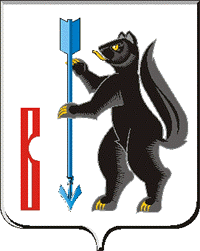 АДМИНИСТРАЦИЯГОРОДСКОГО ОКРУГА ВЕРХОТУРСКИЙП О С Т А Н О В Л Е Н И Еот 02.10.2020г. № 692г. ВерхотурьеОб утверждении Положения о конкурсе социальной рекламы«Мы против коррупции»В рамках реализации Плана мероприятий городского округа Верхотурский по противодействию коррупции на 2018-2020 годы, утвержденного постановлением Главы городского округа Верхотурский от 27.09.2018 № 33,ПОСТАНОВЛЯЮ:1.Провести в октябре 2020 года в городском округе Верхотурский, конкурс социальной рекламы «Мы против коррупции».2.Утвердить Положение о конкурсе социальной рекламы «Мы против коррупции» (прилагается).3.Контроль за исполнением настоящего постановления возложить на заместителя Администрации городского округа Верхотурский по социальным вопросам Н.Ю. Бердникову. Главагородского округа Верхотурский					             А.Г. ЛихановУТВЕРЖДЕНОПостановлением Администрациигородского округа Верхотурский от02.10.2020г. № 692«Об утверждении Положения о конкурсе социальной рекламы «Мы против коррупции»ПОЛОЖЕНИЕо конкурсе социальной рекламы «Мы против коррупции»Глава 1. Общие положения1.1.	Настоящее Положение определяет порядок организации и проведения Конкурса социальной рекламы по теме «Мы против коррупции» (далее - Конкурс).1.2.	Организатором Конкурса является Администрация городского округа Верхотурский.1.3.	Конкурс проводится в целях привлечения граждан городского округа Верхотурский к разработке и использованию социальной рекламы в рамках антикоррупционного просвещения и профилактики коррупционных проявлений.Задачи Конкурса:-	формирование нетерпимого отношения в обществе к любым коррупционным проявлениям;-	укрепление доверия к органам государственной власти и формированию позитивного отношения к проводимой ими работе;-	демонстрация открытости и нацеленности на совместную работу в области противодействия коррупции;-	привлечение внимания общественности к вопросам противодействия коррупции.1.4.	В Конкурсе принимают участие граждане от 14 до 35 лет, проживающие в городском округе Верхотурский (отдельные авторы и группы авторов) и представившие все документы в соответствии с условиями Конкурса.1.5.	Конкурс проводится в номинациях:-	«Плакат»;-	«Рисунок»;-	«Видеоролик».В номинации «Плакат» и «Рисунок» участие в конкурсе принимают индивидуальные участники.В номинации «Видеоролик» могут принимать участие, как индивидуальные участники, так и команды.Один участник может представить только одну работу. Глава 2. Порядок проведения конкурса2.1.	Для участия в Конкурсе необходимо подготовить рекламный материал социального характера на антикоррупционную тематику.2.2.	Участие в Конкурсе бесплатное.2.3.	К каждой конкурсной работе должна быть приложена заявка. Заявка является документом, необходимым для включения работ в список конкурсантов. Заявка для участия в Конкурсе подается в электронном виде с приложением конкурсной работы.Пакет документов направляется на электронную почту: vagina_adm@mail.ru с пометкой «Конкурс «Мы против коррупции».В пакет документов для участия в Конкурсе входят:1)	заявка установленного образца согласно приложения к настоящему Положению, с подписью автора (или группы авторов), заполненная на русском языке (отправляется в сканированном виде);2)	конкурсная работа по одной из номинаций.Технические требования к работам:-	плакат - принимается электронный вариант работы (разрешение изображения не ниже чем hd 1920x1080), который может быть использован в качестве наружной рекламы: рекламного щита, социального плаката и другой полиграфической продукции. Работа должна содержать данные об авторе работы (фамилия, имя, отчество, возраст, учебное заведение, организация), сопровождаться слоганом или иным авторским текстом;-	рисунок - принимается электронный вариант работы (цветное фото рисунка формата jpg. без сжатия или цветной скан в формате jpg.), который может быть использован в качестве наружной рекламы: рекламного щита, социального плаката и другой полиграфической продукции. Работа должна содержать данные об авторе работы (фамилия, имя, отчество, возраст учебное заведение, организация), сопровождаться слоганом или иным авторским текстом;-	видеоролик - принимается, в форматах AVI, FLV. Хронометраж - от 30 секунд, но не более 90 секунд. В начале видеоролика должна быть указана следующая информация: название Конкурса, автор ролика.Видеоролики могут отправляться в виде ссылки на информационный ресурс, где размещен видеоролик.2.4.	Конкурсные работы принимаются с 12 октября 2020 года по 30 октября 2020 года текущего года.2.5.	Все конкурсные работы, поданные на Конкурс, обратно не возвращаются и не рецензируются.2.6.	Предоставляемая на Конкурс работа должна отвечать следующим требованиям при создании социальной рекламы:-	текст рекламы должен быть кратким, лаконичным, оригинальным и соответствовать тематике конкурса;-	эмоциональная окраска, носителями которой являются цвет, свет, шрифт, рисунок, графические элементы и т.п.2.7.	Рекламный материал должен соответствовать Федеральному закону от 13 марта 2006 года № 38-Ф3 «О рекламе» и тематике Конкурса.2.8.	В работах, представляемых на Конкурс, не должно быть:-	упоминания о конкретных марках товаров, товарных знаках, знаках обслуживания и об иных средствах их индивидуализации;-	упоминания имен политических деятелей и лидеров партий, политических лозунгов, высказываний, несущих антигосударственный и антиконституционный смысл;-	изображений всех видов свастики, насилия, дискриминации, вандализма, крови, отражающих телесные страдания людей и животных, интимных сцен, информации в любой форме унижающей достоинство человека или группы людей.Категорически запрещается использовать чужие тексты или идеи дизайна (полностью или частично). В случае несоблюдения данного условия работа отстраняется от участия в Конкурсе.2.9.	К участию в Конкурсе допускаются поданные в срок работы, содержание которых соответствует утвержденным номинациям и темам Конкурса в соответствии с настоящим Положением.Глава 3. Порядок определения победителей Конкурса3.1.	Конкурсные работы в срок до 16 октября 2020 года размещаются на официальном сайте Администрации городского округа Верхотурский adm-verhotury.ru в разделе «Противодействие коррупции» для Интернет-голосования.3.2.	Интернет-голосование проходит в сроки с 01.00 часов 17 октября 2020 года до 23.00 часов 30 октября 2020 года.3.2.	Победителями в Конкурсе признаются участники Конкурса, получившие наибольшее количество голосов в результате Интернет-голосования.Глава 4. Подведение итогов и награждение победителей конкурса4.1.	Итоги конкурса подводятся 2 ноября 2020 года.4.2.	Информация об итогах проведения Конкурса и его победителях размещается на официальном сайте Администрации городского округа Верхотурский adm-verhotury.ru в разделе «Противодействие коррупции».4.2.	Победители приглашаются на личный прием к Главе городского округа Верхотурский и награждаются дипломами I, II и III степени.4.3.	Работы Победителей Конкурса будут направлены в Северный управленческий округ Свердловской области для участия в конкурса социальной рекламы «Мы против коррупции».Глава 5. Использование конкурсных работ5.1.	Работы победителей могут быть использованы в целях:•	размещения в СМИ (телевидение, печатная пресса, интернет);•	размещения на наружных рекламных носителях;•	проведения общественно-значимых мероприятий антикоррупционной направленности, социальных информационных кампаний.5.2.	Организаторы Конкурса оставляют за собой право использовать конкурсные работы в некоммерческих целях и без выплаты денежного вознаграждения автору (авторскому коллективу), но с обязательным указанием имени автора (соавторов).6. Прочие условия6.1.	Передача участником конкурсной работы в соответствии с настоящим Положением означает полное согласие участника с условиями проведения Конкурса.6.2.	В случае предъявления требований, претензий и исков третьих лиц, в том числе правообладателей авторских и смежных прав на представленную работу, участник обязуется разрешать их от своего имени и за свой счет.Приложениек Положению о конкурсе социальной рекламы «Мы против коррупции»ФОРМАВ Администрацию городского округаВерхотурскийЗАЯВКАна участие в Конкурсе социальной рекламы «Мы против коррупции»С условиями Конкурса озиакомлеи(а) и согласеи(а). Как автор, не возражаю против размещения конкурсной работы на безвозмездной основе в сети Интернет, использования ее в теле- и радиопередачах и на наружных рекламных носителях на территории Российской Федерации, а также публикаций в печатных средствах массовой информации, в том числе посвященных Конкурсу, в некоммерческих целях.В соответствии с Федеральным законом Российской Федерации от 27 июля 2006 г. N 152-ФЗ «О персональных данных» даю согласие Администрации Северного управленческого округа Свердловской области в течение 5 лет использовать мои вышеперечисленные персональные данные для составления списков участников Конкурса, опубликования списков на сайте, создания и отправки наградных документов Конкурса, рассылки конкурсных материалов, использования в печатных презентационных/методических материалах Конкурса, предоставления в государственные органы власти, для расчета статистики участия в Конкурсе, организации участия в выставках и социальных рекламных кампаниях.Подпись					Дата подачи заявки «___».________.20	годСведения об автореСведения об автореФ.И.О. (место работы/учебы)ВозрастНаименование городского округаПочтовый и (или) электронный адресКонтактный телефонСведения о конкурсной работеСведения о конкурсной работеНазвание номинацииНазвание темы работы